CÂMARA MUNICIPAL DE JACAREÍ18ª LEGISLATURA - ANO IIIRESUMO DA ATA ELETRÔNICA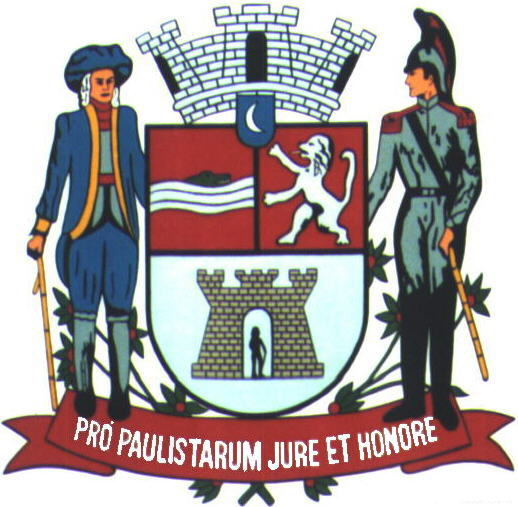 11ª SESSÃO SOLENEHOMENAGEM AOS ATIRADORES DO TIRO DE GUERRA DE JACAREÍRealizada em 10/11/2023Horário: 19h0018ª (DÉCIMA OITAVA) LEGISLATURA - ANO IIIRESUMO DA ATA ELETRÔNICA DA11ª (DÉCIMA PRIMEIRA) SESSÃO SOLENEAos dez (10) dias do mês de novembro (11) do ano dois mil e vinte e três (2023), iniciando às dezenove horas (19h), compareceram à Câmara Municipal de Jacareí, a fim de participar de SESSÃO SOLENE DE HOMENAGEM AOS ATIRADORES DO TIRO DE GUERRA DE JACAREÍ, nos termos do Decreto Legislativo nº 292/2009, os seguintes Vereadores: ABNER ROSA - PSDB; EDGARD SASAKI - PSDB; LUÍS FLÁVIO (FLAVINHO) - PT; MARIA AMÉLIA - PSDB; PAULINHO DO ESPORTE - PSD; ROGÉRIO TIMÓTEO - REPUBLICANOS; e VALMIR DO PARQUE MEIA LUA - UNIÃO BRASIL.		Registramos que as assinaturas dos vereadores, autoridades e demais convidados presentes à Solenidade constam da lista de presenças ao final desta Ata.	A 11ª Sessão Solene foi presidida pelo Vereador ABNER ROSA, Presidente da 
Casa Legislativa, o qual compôs a Mesa dos Trabalhos juntamente com: Senhor 
RAFAEL JÚLIO, Secretário Municipal de Segurança e Defesa do Cidadão, que 
nesta solenidade representa o Prefeito Municipal de Jacareí, Exmo. Dr. Izaias José de Santana; e o Senhor ANDRÉ LUÍS QUIRINO DE ALMEIDA, Subtenente Chefe de Instrução do Tiro de Guerra de Jacareí.	Composta a Mesa, o Mestre de Cerimônias anunciou a entrada dos Atiradores que serão homenageados: FELIPE DE MOURA SALES, GABRIEL RODRIGUES ALVES RANGEL e GEAN GABRIEL DA SILVA. A seguir, chamou os Monitores: ANDREW WILLIAN DE MELO MOREIRA, JHONATAN RANIERI GODOI, LUCAS CONTRERA CONCEIÇÃO, LUCIANO GONÇALVES JUNIOR, MATHEUS RAGUSA CARDOSO, PEDRO HENRIQUE RIBEIRO e THOMAZ CORDEIRO WATERSTRADT.	ABERTURA: O Presidente cumprimentou a todos, declarando aberta a Sessão Solene e anunciando a execução do Hino Nacional Brasileiro e do Hino de Jacareí. Registrada a presença da seguinte autoridade: Tenente PM MAÍNE, que neste ato representa o Ten. Cel. Fabiano Gomes Pereira, Comandante do 41º Batalhão de Polícia Militar do Interior.	A seguir, o Mestre de Cerimônias fez uma breve explanação acerca do Decreto Legislativo nº 292/2009, norma municipal que originou a homenagem, de autoria do Ex-Vereador DIOBEL DE LIMA FERNANDES (Diobel da Didol’s).	Logo após, foi exibido um vídeo produzido pela TV Câmara Jacareí, com a apresentação dos homenageados.	ENTREGA DOS DIPLOMAS: A seguir, foram chamados os integrantes da Mesa dos Trabalhos e a Tenente PM MAÍNE para entrega dos diplomas na seguinte ordem: Atiradores FELIPE DE MOURA SALES, GABRIEL RODRIGUES ALVES RANGEL e GEAN GABRIEL DA SILVA; Monitores ANDREW WILLIAN DE MELO MOREIRA, JHONATAN RANIERI GODOI, LUCAS CONTRERA CONCEIÇÃO, LUCIANO GONÇALVES JUNIOR, MATHEUS RAGUSA CARDOSO, PEDRO HENRIQUE RIBEIRO e THOMAZ CORDEIRO WATERSTRADT.	Ato contínuo, em homenagem aos atiradores destaques, foi reproduzida a Canção do Exército.	ORADORES: Senhor ANDRÉ LUÍS QUIRINO DE ALMEIDA, Subtenente Chefe de Instrução do Tiro de Guerra de Jacareí; Senhor RAFAEL JÚLIO, Secretário de Segurança e Defesa do Cidadão, que neste ato representa o Prefeito Municipal de Jacareí; Vereador ABNER ROSA, Presidente da Casa; e Senhor THOMAZ CORDEIRO WATERSTRADT, que falou em nome de todos os homenageados.	Após os discursos, o Mestre de Cerimônias apresentou os avisos, inclusive instruindo os presentes acerca dos registros fotográficos e entrevistas. 	A seguir, o Presidente agradeceu a presença de todos e declarou encerrada a Sessão Solene às vinte horas e um minuto (20h01). 	Para constar, foi lavrado o presente Resumo da Ata Eletrônica por mim, ________________ Rita de Cássia Fernandes Braga - Oficial Técnico Legislativo, digitado e assinado, na conformidade do Artigo 83 do Regimento Interno da Câmara Municipal de Jacareí. A Ata Eletrônica contendo a gravação desta Sessão ficará devidamente arquivada e os documentos nela mencionados ficarão à disposição na Secretaria Legislativa da Câmara para averiguação a qualquer tempo. Este Resumo deverá ser encaminhado para publicação no site do Legislativo Municipal e para análise dos Vereadores, que terão o prazo de dois (2) dias úteis, a contar do envio, para propor retificação, inserção de algum registro ou impugnação, por escrito, sem os quais se dará a aprovação tácita e, por consequência, a aceitação do conteúdo integral da Ata Eletrônica, sem ressalvas, nos termos regimentais. Palácio da Liberdade, Jacareí, 16 de novembro de 2023.ABNER RODRIGUES DE MORAES ROSA(Abner Rosa)Presidente